ПРИКАЗ__07.11.2011_ №  ___3213__				                                  г. СаратовО региональной экзаменационной комиссии Саратовской области	В целях организованного проведения в . на территории Саратовской области государственной (итоговой) аттестации обучающихся общеобразовательных учреждений, освоивших образовательные программы основного общего образованияПРИКАЗЫВАЮ:1.Утвердить положение о региональной экзаменационной комиссии Саратовской области, ее состав и график работы (приложения №№ 1,2,3).2.  Контроль  за  исполнением настоящего  приказа оставляю за собой.Министр                                                                                              Г.Н. ТатарковПриложение № 1к приказу министерства образования Саратовской области от 07.11.2011 №  3213      ПОЛОЖЕНИЕо региональной экзаменационной комиссииСаратовской областиОбщие положенияПоложение о региональной экзаменационной комиссии разработано в соответствии с Законом Российской Федерации от 10 июля 1992 года № 3266-1 «Об образовании», Положением о государственной (итоговой) аттестации выпускников IX и XI (XII) классов общеобразовательных учреждений Российской Федерации, утвержденным приказом Министерства образования и науки РФ от 3 декабря 1999 года № 1075, Рекомендациями Федеральной службы по надзору в сфере образования и науки по видам работ, выполняемых органами управления образованием различных уровней, в целях подготовки и проведения государственной (итоговой) аттестации обучающихся, освоивших образовательные программы основного общего образования (далее – государственной (итоговой) аттестации).         Настоящим Положением определяются цели, порядок формирования и структура региональной экзаменационной комиссии, ее полномочия и функции, права и обязанности членов РЭК, а также порядок организации работы.    1.2. Региональная экзаменационная комиссия области (далее – РЭК) создается в целях:организации подготовки и проведения государственной (итоговой) аттестации обучающихся, освоивших основные образовательные программы основного общего образования, в 2012 году;обеспечения нормативно-правового и инструктивно-методического сопровождения государственной (итоговой) аттестации;координации деятельности муниципальных районов и городских округов по организации и проведению государственной (итоговой) аттестации;обеспечения соблюдения прав обучающихся общеобразовательных учреждений в ходе государственной (итоговой) аттестации 1.3. РЭК в своей работе руководствуется:Законом Российской Федерации «Об образовании» (от 10 июля 1992 года № 3266-1 с изменениями и дополнениями);положением о государственной (итоговой) аттестации выпускников IХ и ХI (ХII) классов общеобразовательных учреждений Российской Федерации, утвержденным приказом Министерства образования и науки РФ от 3 декабря 1999 №1075 с изменениями и дополнениями (зарегистрирован Минюстом России 17 февраля 2000 № 2114);приказом министерства образования Саратовской области от 07.10.2011 г. № 2936 «Об организации подготовки к проведению государственной (итоговой) аттестации обучающихся IX, XI (XII)  классов, освоивших основные  образовательные программы  общего образования, в 2012 году»; нормативными правовыми актами и инструктивно-методическими документами Министерства образования и науки РФ, Рособрнадзора, министерства образования Саратовской области, не противоречащими действующему законодательству,  по вопросам подготовки, проведения, а также организационного и технологического сопровождения государственной (итоговой) аттестации обучающихся, освоивших образовательные программы основного общего образования;          1.4. РЭК осуществляет свою деятельность во взаимодействии с Министерством образования и науки РФ, Рособрнадзором, министерством образования Саратовской области, органами местного самоуправления, осуществляющими управление в сфере образования, общеобразовательными учреждениями, учреждениями начального и среднего профессионального образования, ГАОУ ДПО «Саратовский институт повышения                 квалификации и переподготовки работников образования» (далее – СарИПКиПРО), ОГУ «Региональный центр оценки качества образования» (далее – РЦОКО).1.5. РЭК создается с целью подготовки, проведения и анализа результатов государственной (итоговой) аттестации сроком на 1 год.РЭК прекращает свою деятельность с момента издания приказа министерства образования области о создании РЭК для проведения государственной (итоговой) аттестации в следующем году.II.Полномочия и функции РЭК  2.1.РЭК осуществляет свою работу на территории Саратовской области в период подготовки, проведения и подведения итогов государственной (итоговой) аттестации с целью обеспечения необходимых условий и требований для всех участников государственной (итоговой) аттестации.2.1.Основными задачами РЭК являются:организация и координация работ по подготовке и проведению государственной (итоговой) аттестации обучающихся на территории области;экспертиза нормативной правовой базы государственной (итоговой) аттестации обучающихся; контроль за соблюдением установленного порядка проведения государственной (итоговой) аттестации обучающихся;обеспечение соблюдения прав обучающихся в ходе подготовки и проведения государственной (итоговой) аттестации;организация информирования органов местного самоуправления, осуществляющих управление в сфере образования, и общеобразовательных учреждений о принятых нормативных правовых, распорядительных и инструктивно-методических документах по организации и проведению государственной (итоговой) аттестации;утверждение и анализ результатов государственной (итоговой) аттестации.2.2. В рамках подготовки и проведения государственной (итоговой) аттестации РЭК проводит следующую работу: взаимодействует с Министерством образования и науки РФ, Рособрнадзором, министерством образования области, органами местного самоуправления, осуществляющими управление в сфере образования, муниципальными координаторами,  СарИПКиПРО, РЦОКО, региональной конфликтной комиссией по вопросам подготовки и проведения   государственной (итоговой) аттестации;определяет с учетом рекомендаций Рособрнадзора порядок проведения  государственной (итоговой) аттестации на территории Саратовской области;разрабатывает и принимает нормативные правовые акты, инструктивно-методические материалы, регламентирующие проведение  государственной (итоговой) аттестации;разрабатывает и утверждает нормативные правовые акты, регламентирующие с учетом рекомендаций Рособрнадзора порядок создания и организации работы на территории муниципальных образований муниципальных конфликтных комиссий;согласует с органами местного самоуправления, осуществляющими управление в сфере образования, количество и место расположения пунктов проведения экзаменов;утверждает экзаменационные материалы по предметам, разрабатываемые на региональном уровне;определяет порядок тиражирования, получения, доставки и хранения контрольных измерительных материалов, организации общественного наблюдения (контроля) в ходе проведения  государственной (итоговой) аттестации;          назначает и направляет уполномоченных представителей в ОУ-ППЭ для осуществления контроля в порядке надзора за соблюдением установленной процедуры проведения государственной (итоговой) аттестации  обучающихся, в пункты проверки экзаменационных работ в порядке контроля за деятельностью предметных комиссий; утверждает состав предметных комиссий РЭК и обеспечивает соблюдение установленного порядка проверки экзаменационных работ;контролирует своевременное информирование обучающихся о результатах государственной (итоговой) аттестации, об итогах работы конфликтных комиссий;утверждает результаты проведения государственной (итоговой) аттестации;осуществляет анализ результатов государственной (итоговой) аттестации;осуществляет иные функции, не противоречащие данному Положению.III. Состав и структура РЭК3.1. В состав РЭК могут включаться представители органов исполнительной власти субъекта, органов местного самоуправления, осуществляющих управление в сфере образования, СарИПКиПРО, РЦОКО, методических служб, учреждений профессионального образования и общеобразовательных учреждений. 3.2. Количественный состав РЭК устанавливается не более 15 человек.3.3. Персональный состав РЭК утверждается приказом министерства образования по согласованию с организациями (учреждениями), работниками которых являются члены РЭК.3.4.Председателем РЭК может быть назначен руководитель (заместитель, руководитель структурного подразделения, курирующего вопросы государственной ( итоговой) аттестации) министерства образования области. 3.5.При РЭК могут создаваться предметные комиссии по каждому учебному предмету.3.6.Председатель РЭК осуществляет общее руководство работой РЭК, определяет график ее работы, распределяет обязанности между членами РЭК, ведет заседания РЭК, утверждает рабочую документацию, контролирует исполнение решений РЭК.           3.7.Заместитель председателя РЭК обеспечивает координацию работы членов РЭК, готовит проекты документов, выносимых на рассмотрение РЭК, осуществляет контроль за выполнением плана работы РЭК, в отсутствие председателя выполняет его обязанности.3.8.Председатель, его заместитель, члены РЭК несут ответственность за соответствие деятельности РЭК требованиям законодательных и иных нормативных правовых актов.3.9.  Секретарь РЭК  ведет делопроизводство и несет ответственность за сохранность документов. 3.10. Состав и порядок работы РЭК доводятся до сведения обучающихся, их родителей (законных представителей), руководителей общеобразовательных учреждений не позднее, чем за 1 месяц до начала проведения государственной (итоговой) аттестации.3.11. При РЭК могут создаваться предметные комиссии по каждому предмету.Права и обязанности членов РЭК4.1. Член РЭК вправе:заблаговременно знакомиться с материалами предстоящего  заседания РЭК;участвовать в разработке проектов нормативных правовых и распорядительных актов, регламентирующих подготовку и проведение государственной (итоговой) аттестации обучающихся;присутствовать при проведении государственной (итоговой) аттестации в пунктах проведения экзаменов (далее - ППЭ);контролировать по поручению РЭК работу ППЭ, предметных комиссий, РЦОКО;участвовать в работе предметных комиссий;информировать в рамках своих полномочий руководство РЭК о ходе проведения государственной (итоговой) аттестации и возникающих проблемах;требовать в случае несогласия с решением, принятым РЭК, внесения в протокол особого мнения или изложения его в письменной форме в заявлении на имя председателя РЭК;вносить предложения по совершенствованию организации работы РЭК, условий проведения государственной (итоговой) аттестации.4.2. Член РЭК обязан:участвовать в заседаниях РЭК;выполнять возложенные на него функции в соответствии с настоящим Положением  и решениями РЭК;соблюдать требования законодательных и иных нормативных правовых актов, регулирующих проведение государственной (итоговой) аттестации;соблюдать конфиденциальность и установленный порядок обеспечения информационной безопасности при проведении государственной (итоговой) аттестации.Члены РЭК, как должностные лица, исполняющие организационно-распорядительные функции в государственных и муниципальных учреждениях, несут ответственность в соответствии с законодательством Российской Федерации за ненадлежащее выполнение своих обязанностей и злоупотребление служебным положением.Организация работы РЭК5.1. РЭК проводит свои заседания в соответствии с утвержденным графиком работы, в случае необходимости председателем РЭК может быть назначено внеочередное заседание. По решению РЭК в течение срока полномочий в  график работы могут вноситься изменения.5.2. Решения РЭК принимаются простым большинством голосов от списочного состава РЭК. В случае равенства голосов председатель РЭК имеет право решающего голоса.5.3. Решения РЭК по вопросам, отнесенным к ее функциям, оформляются протоколами, которые подписываются председателем (или лицом, его заменяющим) и секретарем.	Протоколы заседаний РЭК хранятся в министерстве образования области в течение 1 года. По истечении срока хранения подлежат уничтожению в установленном порядке.Секретарь обеспечивает своевременное направление решений РЭК в органы местного самоуправления, осуществляющие управление в сфере образования, СарИПКиПРО, РЦОКО, Рособрнадзор и организации, осуществляющие по поручению Рособрнадзора организационно-технологическое сопровождение государственной (итоговой) аттестации, другие организации.5.4.Решения РЭК являются обязательными для всех организаций, общеобразовательных учреждений и лиц, участвующих в подготовке и проведении государственной (итоговой) аттестации на территории области. Организация исполнения решений РЭК обеспечивается распорядительными актами министерства образования области, органов местного самоуправления, осуществляющих управление в сфере образования, общеобразовательных учреждений. 5.5. По результатам работы РЭК в текущем году готовится отчет о проведении государственной (итоговой) аттестации. Отчет подписывается председателем РЭК и направляется в Рособрнадзор.                                                                                                                               Приложение № 2к приказу министерства образования Саратовской области                от 07.11.2011 №  3213      Состав региональной экзаменационной комиссииСаратовской области                                                                                                                                Приложение № 3к приказу министерства образования Саратовской области                от 07.11.2011 №  3213       График работы региональной экзаменационной комиссии
на 2011/2012 учебный год 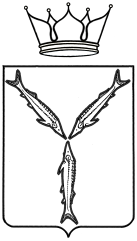 МИНИСТЕРСТВО  ОБРАЗОВАНИЯ САРАТОВСКОЙ ОБЛАСТИ1.ЕфимкинВладимир Владимирович- председатель комитета по государственному надзору и контролю в сфере образования министерства образования Саратовской области, председатель комиссии;2.ГрачеваНина Михайловна- начальник управления государственного надзора, контроля качества и правового обеспечения комитета по государственному надзору и контролю в сфере образования министерства образования Саратовской области, заместитель председателя;3.Нерозя Елена Валериевна- начальник отдела государственного надзора и контроля качества в сфере образования управления государственного надзора, контроля качества и правового обеспечения комитета по государственному надзору и контролю в сфере образования министерства образования Саратовской области;4.ЮсухноСветлана Александровна- консультант отдела государственного надзора и контроля качества в сфере образования управления государственного надзора, контроля качества и правового обеспечения комитета по государственному надзору и контролю в сфере образования министерства образования Саратовской области, секретарь;5.СоловьеваТатьяна Викторовна- консультант коррекционного и дополнительного образования управления учреждений интернатного типа и дополнительного образования министерства образования Саратовской области;6.Алексеева Галина Юрьевна- начальник отдела комитета по образованию и молодежной политике администрации Энгельсского муниципального района;7.Горбулина Валентина Васильевна- заместитель начальника управления образованием Вольского муниципального района;8.УшаковаВалерия Викторовна- начальник отдела комитета по образованию администрации г.Саратова;9.КоробкоТамара Алексеевна- начальник методического отдела комитета образования Марксовского муниципального района;10.СолдатоваЕкатерина Владимировна- консультант комитета образования Балаковского муниципального района;11.ГончароваГалина Анатольевна- директор ОГУ «РЦОКО»;12.РыхловаНаталья Николаевна- первый проректор ГАОУ ДПО «СарИПКиПРО»;13.МаркинаТатьяна Александровна- заместитель директора по учебной работе ГОУ СПО «Саратовский областной социально-педагогический колледж»;14.Рукан Надежда Петровна- директор МОУ « СОШ № 93» г. Саратова;15.СтрокинВиктор Георгиевич- член  управляющего  совета    МОУ   «Лицей №3  им. А.С.Пушкина» г.Саратов, заместитель начальника управления судебного департамента Саратовской области, государственный советник юстиции РФ 1  класса№Содержание заседанийСроки Ответственный1.О порядке проведения в 2012 году государственной (итоговой) аттестации обучающихся, освоивших образовательные программы основного общего образования. Об организации  обучения педагогических и руководящих работников в ходе подготовки к государственной (итоговой) аттестации.О разграничении видов работ по организации и проведению государственной (итоговой) аттестации на муниципальном уровне.Об организации информационной работы с основными категориями участников государственной (итоговой) аттестации11.2011Министерство образованияГАОУ ДПО «СарИПКиПРО»Министерство образованияОрганы местного самоуправления2.Об учебно-методическом сопровождении подготовки к государственной (итоговой) аттестации.О технологическом сопровождении проведения государственной (итоговой) аттестации.12.2011ГАОУ ДПО «СарИПКиПРО»ОГУ «РЦОКО»3.Об утверждении контрольных измерительных материалов для проведения репетиционных экзаменовО схеме проведения государственной (итоговой) аттестацииО составе предметных комиссий.О контроле подготовки к проведению государственной (итоговой) аттестации01.2012ГАОУ ДПО «СарИПКиПРО»ОГУ «РЦОКО»4.О результатах диагностики готовности всех категорий участников к проведению государственной (итоговой) аттестации.Об утверждении контрольных измерительных материалов для проведения досрочной государственной (итоговой) аттестации обучающихся, аттестации в щадящем режиме, в дополнительные сроки, в резервные дни, повторной аттестации, аттестации в устной форме. 04.2012ГАОУ ДПО «СарИПКиПРО»5.О результатах государственной (итоговой) аттестации Об организации профильного обучения на муниципальном уровне05-07.2012Министерство образованияГАОУ ДПО «СарИПКиПРО»ОГУ «РЦОКО»Органы местного самоуправления